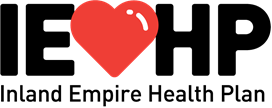 INLAND EMPIRE HEALTH PLANSECOND OPINION TRACKING LOGIPA Name:  		Date Submitted:  	Report for Month of:  		Submitted by:  	Second Opinion Reason Codes:Reason 1:	The Member questions the reasonableness or necessity of recommended surgical procedures.Reason 2:	The Member questions a diagnosis or plan or care for a condition that threatens loss of life, loss of limb, loss of bodily function, or substantial impairment including but not limited to a serious chronic condition.Reason 3:	If clinical indications are not clear or are complex and confusing, a diagnosis is questionable due to conflicting test results, or the treating PCP/Specialist is unable to diagnose the condition and the Member requests an additional diagnosis.Reason 4:	If the treatment plan in progress is not improving the medical condition of the Member within an appropriate time period given the diagnosis and plan of care, and the Member requests a second opinion regarding the diagnosis or continuance of the treatment.Reason 5:	The Member has attempted to follow the plan of care or consulted with the initial physician concerning serious concerns about the diagnosis or plan of careMember Name and IEHP ID #Name of the Requesting Practitioner or MemberDiagnosisReason for Second Opinion (use codes below)Request DateDecision DateDecision Code (circle one)Second Opinion to be provided by (name):Date of Appoint.Date Consult Report Received*See Legend Below For Member TypeApprovedModifiedDeniedApprovedModifiedDeniedApprovedModifiedDeniedApprovedModifiedDenied